МЕДИЦИНСКА ШКОЛА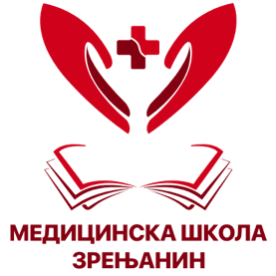 Зрењанин, Новосадска 2Ателефон/факс: 023/561-413е-mail: medicinskaskolazr@gmail.com  ШКОЛСКИ РАЗВОЈНИ ПЛАНАКЦИОНИ ПЛАН ЗА ШКОЛСКУ 2020-2021.УНАПРЕЂЕЊЕ ПОДРУЧЈА ЕТОСЕВАЛУАЦИЈАКако пратимо свој рад  и како знамо да смо успели ?ЦИЉЗАДАТАКВРЕМЕ РЕАЛИЗАЦИЈЕI                      IIПОЛУГОДИШТЕ2020-2021.РЕАЛИЗАТОРИ1.Унапређење рационалности и организацијеСарадња стручних већа, размена добрих примера                                       + Одељенско већеУсаглашавање метода, техника и облика рада у различитим предметима                +Предметни професорСарадња одељењских старешина и школске психолошке службе                 +                 +Тим за подршку ученицимаПсихологОдељенски старешинаОдељенско већеСарадња школе са Центром за социјални рад и Саветовалиштем за младе                 +                 +ПсихологОдељенске старешинеТим за заштиту ученика од насиљаДиректор школеВођење евиденције о специфичним потребама ученика као и предузетим мерама за редукцију евентуалних проблема                                   +ПсихологОдељенски старешина Сарадња предметних наставника и школске психолошке службе                  +                  +Предметни наставникпсихологМеђусобна сарадња предметних професора у оквиру одељења                      +Одељенско већеЦИЉЗАДАТАКВРЕМЕ РЕАЛИЗАЦИЈЕI                      IIПОЛУГОДИШТЕ2020-2021.РЕАЛИЗАТОРИ2.Унапређење подстицања ученика Иницирање ванаставних активности                                      +Ученички парламентСви запослениДиректор школеПодршка ученичким иницијативама које  пропагирају хуманост и поштовање људских права                                     +Ученички парламентНаставници грађанског васпитањаДиректор школеПланирање тема за ЧОС-а које пропагирају поштовање људских права, толеранцију и хуманост                 +                   +Школски психологУкључивање ученика у вршњачку едукацију и превентивни  волонтерски рад у локалној заједницу                                      +Наставници здравствене негеСекцијски рад (здравствена нега, планинарска секција, секција предузетништва)                 +                   +Наставници здравствене неге, предузетништва  и дрОрганизовање спортских активности                 +                   +Наставници физичког васпитањаИндивидуално саветовање+                   +Психолог школеОрганизовање хуманитарних акција у школи	+Тим за подршку ученицима, Ђачки парламентСекција предузетништва                                       +Наставник Програм превенције насиља, злостављања и занемаривања                 +                   +Наставници здравствене неге и дрПрограми вршњачких едукација                 +                   +Патронажна службаЦИЉЗАДАТАКВРЕМЕ РЕАЛИЗАЦИЈЕI                      IIПОЛУГОДИШТЕ2020-2021.РЕАЛИЗАТОРИ3.Унапређење корелације и примене знања Организовање сарадничких и угледних часова                +                      +Тим  за професионални развојПовезивање теорије и праксе, организовање трибина                                        +Тим за каријарно саветовањеСарадња са Саветовалиштем за младе                +                      +Наставници здравствене негеСарадња са Патронажном службом                +                      +Наставници здравствене негеИницирање сарадње са локалном заједницом                                        +Директор школеОрганизовање трибина , семинара                                            +Школски психологЦИЉЗАДАТАКВРЕМЕ РЕАЛИЗАЦИЈЕI                      IIПОЛУГОДИШТЕ2020-2021.РЕАЛИЗАТОРИ4.Углед и промоција школеУкључивање свих актера школе у манифестације                +                      +Сви запослениМедијска пропраћеност манифестација                                        +Директор школеПромовисање свих акција у школи                +                      +Наставници Ажурирање сајта школе                +                      +Администратор сајтаПрезентовање рада школе                                         +Директор школеУкључивање личности из локалне самоуправе                                            +Директор школеУкључивање спољних сарадника који су стручњаци из одређених области                +                      +Предметни наставнициОрганизовање трибина, радионица, дебата	+Психолог школеИницирање тимског рада                +                      +Наставници Учешће у пројектима који пропагирају уважавање различитости и јединствености.                +                      +Тим заразвој међуп. Компетенција и предузетништваИстицање позитивних резултата ученика на такмичењима                               +НаставнициЦИЉЗАДАТАКВРЕМЕ РЕАЛИЗАЦИЈЕI                      IIПОЛУГОДИШТЕ2020-2021.РЕАЛИЗАТОРИ1.Углед и промоција школеУкључивање свих актера школе у манифестације                +                     +Сви запослениМедијска пропраћеност манифестација                                  +Директор школеПромовисање свих акција у школи                 +                    +НаставнициАжурирање сајта школе                 +                    +Администратор сајтаПрезентовање рада школе кроз медијем                                       +Директор школеУкључивање личности из локалне самоуправе                                        +Директор школе2. Атмосфера и људски односи Укључивање спољних сарадника који су стручњаци из одређених области                                        +Предметни наставнициОрганизовање трибина, радионица, дебата                                        +Школски психологОрганизовање  сарадничких и угледних часова                 +                    +Наставници Иницирање тимског рада                 +                    +Наставници Истицање позитивних резултата ученика на такмичењима                               +наставнициНеговање и усавршавање у погледу асертивне комуникације                  +                    +психологИСХОДИИНДИКАТОРИИНДИКАТОРИНАЧИН ПРАЋЕЊАКОКАДУнапредити комуникацију и сарадњу на релацији наставник ученик    број одржаних обука наставника о ефикасним методама комуникације у оквиру стручног усавршавања   интересовање и укљученост наставника  и ученика за радионице број одржаних радионица  број одржаних саветовања    евидентирање   посматрање   увид у рад наставника и ученика   евалуација рада од стране наставника    самовредновање наставника и ученика   евидентирање   посматрање   увид у рад наставника и ученика   евалуација рада од стране наставника    самовредновање наставника и ученика   Одељењски старешина    Психолог   Тим за самовредновање    Стручни актив за развојно планирањеНа крају сваке годинеПружање подршке ученицима  са проблемина у учењуРезултати компаративне статистичке анализе оценаСарадња са стручним службамаИнтересовање ученика за допунску наставукомпаративна статистичка анализапосета часовимапосматрањепрегледање дневникакомпаративна статистичка анализапосета часовимапосматрањепрегледање дневникаТим за самовредновањеПсихологПредседници стручних већаОдељењска већаНа крају школске године Примена различитих метода, техника и облика рада у наставном процесу(мултимедијалних метода)    број часова допунске, индивизуализоване и додатне наставе   интересовање и укљученост ученика за учешће на такмичењима   евидентирање   посматрање   увид у рад ученика   евалуација рада од стране наставника    самовредновање ученика    постигнути резултати  на такмичењима   евидентирање   посматрање   увид у рад ученика   евалуација рада од стране наставника    самовредновање ученика    постигнути резултати  на такмичењима   Одељењски старешина   Психолог   Тим за самовредновање    Стручни актив за развојно планирањеОдељењска већаНа крају сваке годинеОрганизовање ваннаставних активности за ученике   транспарентност рада  Тима за заштиту ученика од насиља   интересовање и укљученост ученика у ваннаставне активности     мишљење наставника, родитеља и ученикаукљученост и сарадња школе са Центром за социјални рад и Саветовалиштем за младе   евидентирање   посматрање   увид у рад тима за заштиту ученика од насиља   евалуација рада од стране родтиеља анкетирање наставника, родитеља и ученикаувид у сарадњу са другим укљученим установама   евидентирање   посматрање   увид у рад тима за заштиту ученика од насиља   евалуација рада од стране родтиеља анкетирање наставника, родитеља и ученикаувид у сарадњу са другим укљученим установамаНаставничко већеПсихологТим за заштиту ученика од насиљаУченички парламент Савет родитељаЦентар за социјални рад Саветовалиште за младеТоком сваке школске годинеУнапређење сарадњу са  социјалним партнерима    присуство наших ученика на манифестацијама у организацији лок.самоуправе      укљученост личности из окружења у рад школе    број одржаног превентивног волонтерског рада   евидентирање   посматрање   увид у рад секције за здравствено васпитање   евалуација рада од стране ученика полазника едукација и радионица   евидентирање   посматрање   увид у рад секције за здравствено васпитање   евалуација рада од стране ученика полазника едукација и радионица   Секција за здравствено васпитање   Школски психолог   Канцеларија за младе    Стручни актив за развојно планирање На крају сваке године